BEEDLES LAKE GOLF CLUB170 Broome Lane, East Goscote, Leicester. LE7 3WQ Telephone 0116 2607086MIXED PAIRS BETTERBALLSUNDAY 20th SEPTEMBER 2020ENTRY FEE: £40 PER COUPLE (£32 MEMBERS, £36 MEMBER & GUEST)Prizes including best visitor score (1 COURSE CARVERY INCLUDED) (Please indicate if you have any dietary requirements) No handicap Limit    9/10 handicap allowance Please complete in block capitalsPreferred Start Time:       10.30am – 11.30am         11.30am-12.30pm          12.30- 1.30pmContact Name..............................................................................................          Address...............................................................................................                        .................................................................Post Code................ Email address...............................................................Tel no.....................Please return the entry form together with your entry fee (cheques payable to: BLGC Ladies Section) :Carol Rodgers, 27 Swallow Walk, Hathern, LOUGHBOROUGH, LEICS. LE12 5JF.Email: carolrodgers45@gmail.com or or Book online at www.beedleslake.co.uk and use our BRS visitor booking / open competitions button        GENTLEMAN’S FULL NAME                 CLUB    CDH NUMBERHANDICAP             LADIES FULL NAME                 CLUB    CDH NUMBERHANDICAP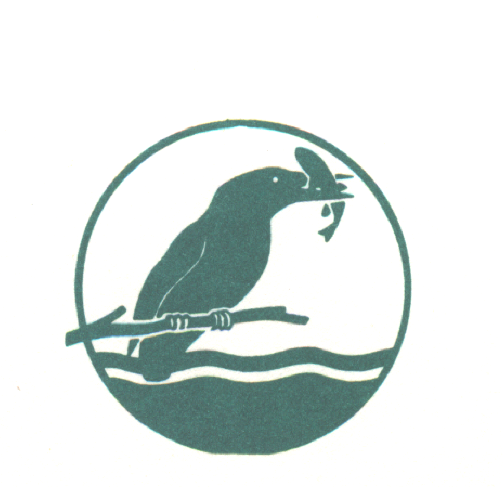 